関西支部　平成２７年度　第１回　見学会のご案内（一社）日本非破壊検査協会関西支部長　　小堀修身平成２７年度第１回見学会を下記要領で実施しますので、支部の皆様ふるってご参加下さい。今回の見学先は、堺市の歴史探訪を計画しました。堺刃物でよく知られた「水野鍛錬所」、線香の発祥で知られる「薫主堂」などに加えて仁徳天皇陵を廻ります。両老舗では、お店のご主人からお話、工房の案内をいただきます。非破壊検査に関連の深い鍛造品のルーツともいえる堺刃物の概要は、次のとおりです。堺打刃物が国の伝統工芸品に指定される以前の1981年に、三代目の水野昭治さんが全国伝統的工芸品展に和包丁（本焼柳刃）を出品し、中小企業庁長官賞を受賞しています。16世紀にポルトガルより伝来したタバコの葉を刻む包丁の製造で隆盛を誇った歴史を持つ堺打刃物は、600年以上連綿と継がれ伝統工芸品として伝承される技術を守り続けています。
　その堺の包丁は柔らかい地金と硬い鋼を鍛接してつくる片刃包丁が特長です。地金が折れ曲がりにくいしなりを、片面全面の鋼が抜群の切れ味を発揮し、研ぐことによって常に変わらぬ切れ味が続きます。記１．開催日　　平成２７年５月１９日（火曜日）２．見学先　　水野鍛錬所、堺伝統産業会館、仁徳天皇陵古墳拝所など３．集合場所　南海高野線堺東駅　西出口　AM９：３０（参加者の都合で変更可能）４．参加定員　最大27名５．参加費　　１０００円（当日持参ください）６．申込み方法　（一社）日本非破壊検査協会　関西支部ホームページ　　　　　　　　　http://www.jsndi-kansai.jp/から申込みをお願いします。７．スケジュール南海高野線堺東駅　西出口集合（9:30）バスは瓦町公園に停車(地図参照)堺市役所（２１階展望ロビー　４０分）-------薫主堂（線香２０分）-------鉄砲鍛冶屋敷（外観のみ　５分)--------水野鍛錬錬所（３０分）-------昼食　(美々卯弁当)午後------小島屋(けし餅)------丸市菓子舗-----堺伝統産業会館（工芸品　５０分）-------大仙公園（仁徳天皇陵古墳、　茶室伸庵　呈茶、日本庭園、　堺市博物館、自転車博物館　など自由に　７０分）-----------　堺市役所駐車場解散　16：00ころ（堺市に観光ガイドを依頼しています）　参加者は身分証明書をご持参ください。65歳以上は無料や割引が適用される施設あります参加者の希望によって集合・解散場所、訪問先など「若干」変更することもあります。８．問合せ先　（一社）日本非破壊検査協会　関西支部　TEL 06-6262-6551　　　　　　　　　大阪市中央区北久宝寺町2-3-6　非破壊検査ビル5Ｆ堺東駅周辺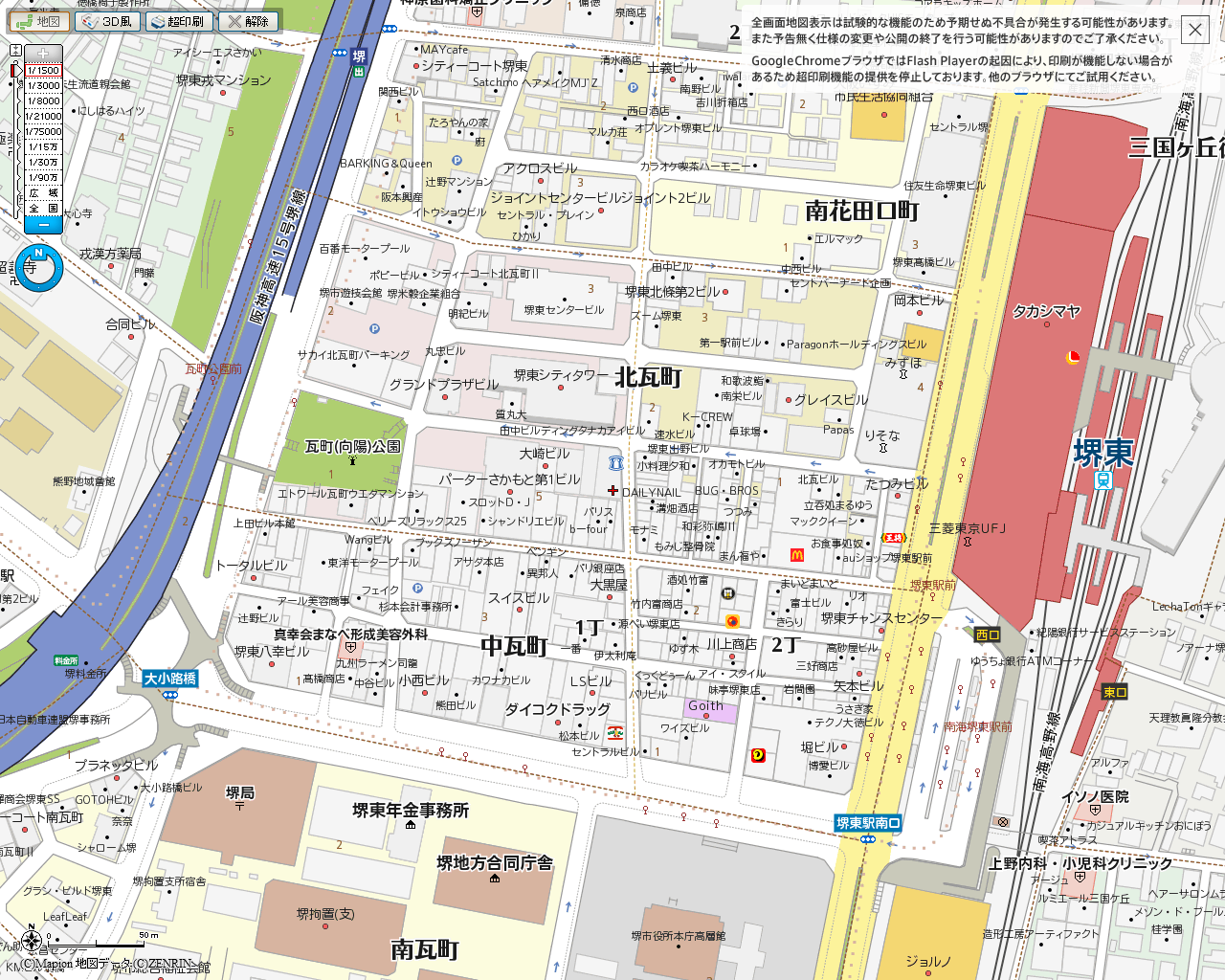 